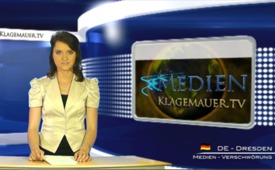 Die syrische Armee ist eine Volksarmee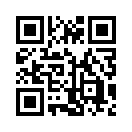 „Die syrische Armee ist eine Armee mit Wehrpflicht, sie ist eine Volksarmee und es ist unvorstellbar, dass sie für politische Repressionen missbraucht werden könnte. …“Während die westliche Presse die syrische Armee als eine aggressive Staatsgewalt darstellt, die Tausende von Landsleuten gnadenlos hinrichtet, weiß Thierry Meyssan [französischer Journalist] Folgendes zu berichten: „Die syrische Armee ist eine Armee mit Wehrpflicht, sie ist eine Volksarmee und es ist unvorstellbar, dass sie für politische Repressionen missbraucht werden könnte. Vor kurzem hat die Regierung die Errichtung von Nachbarschafts-Milizen autorisiert. Sie verteilte Waffen an die Bürger, die sich verpflichteten, zwei Stunden ihrer Zeit jeden Tag zu verbringen, um ihre Nachbarschaft unter militärischer Aufsicht zu verteidigen.“ Wenn die syrische Armee also aus dem eigenen Volk besteht, sollte sich jedermann die Frage nach den wirklichen Tätern in diesem verschleierten Kriegsgeschehen stellen.von evQuellen:http://www.redglobe.de/naher-a-mittlerer-osten/syrien/5387-werkaempft-in-syrienDas könnte Sie auch interessieren:---Kla.TV – Die anderen Nachrichten ... frei – unabhängig – unzensiert ...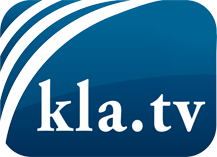 was die Medien nicht verschweigen sollten ...wenig Gehörtes vom Volk, für das Volk ...tägliche News ab 19:45 Uhr auf www.kla.tvDranbleiben lohnt sich!Kostenloses Abonnement mit wöchentlichen News per E-Mail erhalten Sie unter: www.kla.tv/aboSicherheitshinweis:Gegenstimmen werden leider immer weiter zensiert und unterdrückt. Solange wir nicht gemäß den Interessen und Ideologien der Systempresse berichten, müssen wir jederzeit damit rechnen, dass Vorwände gesucht werden, um Kla.TV zu sperren oder zu schaden.Vernetzen Sie sich darum heute noch internetunabhängig!
Klicken Sie hier: www.kla.tv/vernetzungLizenz:    Creative Commons-Lizenz mit Namensnennung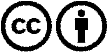 Verbreitung und Wiederaufbereitung ist mit Namensnennung erwünscht! Das Material darf jedoch nicht aus dem Kontext gerissen präsentiert werden. Mit öffentlichen Geldern (GEZ, Serafe, GIS, ...) finanzierte Institutionen ist die Verwendung ohne Rückfrage untersagt. Verstöße können strafrechtlich verfolgt werden.